ГУБЕРНАТОР СТАВРОПОЛЬСКОГО КРАЯПОСТАНОВЛЕНИЕот 28 апреля 2023 г. N 188О КОМИССИИ СТАВРОПОЛЬСКОГО КРАЯ ПО УСТАНОВЛЕНИЮПРИЧИННО-СЛЕДСТВЕННОЙ СВЯЗИ МЕЖДУ СМЕРТЬЮ ВОЛОНТЕРОВ,ОСУЩЕСТВЛЯВШИХ СВОЮ ДЕЯТЕЛЬНОСТЬ НА ТЕРРИТОРИЯХ ДОНЕЦКОЙНАРОДНОЙ РЕСПУБЛИКИ, ЛУГАНСКОЙ НАРОДНОЙ РЕСПУБЛИКИ,ЗАПОРОЖСКОЙ ОБЛАСТИ И ХЕРСОНСКОЙ ОБЛАСТИ, ДО ИСТЕЧЕНИЯ1 ГОДА СО ДНЯ ПРЕКРАЩЕНИЯ ВОЛОНТЕРСКОЙ ДЕЯТЕЛЬНОСТИ НА ЭТИХТЕРРИТОРИЯХ И УВЕЧЬЕМ (РАНЕНИЕМ, ТРАВМОЙ, КОНТУЗИЕЙ) ИЛИЗАБОЛЕВАНИЕМ, ПОЛУЧЕННЫМИ ИМИ ПРИ ЕЕ ОСУЩЕСТВЛЕНИИНА УКАЗАННЫХ ТЕРРИТОРИЯХВ соответствии с постановлением Правительства Российской Федерации от 6 мая 2022 г. N 824 "Об утверждении Правил назначения и осуществления единовременных выплат, установленных указами Президента Российской Федерации от 30 апреля 2022 г. N 247 "О поддержке волонтерской деятельности на территориях Донецкой Народной Республики, Луганской Народной Республики, Запорожской области и Херсонской области" и от 29 декабря 2022 г. N 972 "О дополнительных социальных гарантиях лицам, направленным (командированным) на территории Донецкой Народной Республики, Луганской Народной Республики, Запорожской области и Херсонской области, и членам их семей" постановляю:1. Образовать комиссию Ставропольского края по установлению причинно-следственной связи между смертью волонтеров, осуществлявших свою деятельность на территориях Донецкой Народной Республики, Луганской Народной Республики, Запорожской области и Херсонской области, до истечения 1 года со дня прекращения волонтерской деятельности на этих территориях и увечьем (ранением, травмой, контузией) или заболеванием, полученными ими при ее осуществлении на указанных территориях.2. Утвердить прилагаемые:2.1. Состав комиссии Ставропольского края по установлению причинно-следственной связи между смертью волонтеров, осуществлявших свою деятельность на территориях Донецкой Народной Республики, Луганской Народной Республики, Запорожской области и Херсонской области, до истечения 1 года со дня прекращения волонтерской деятельности на этих территориях и увечьем (ранением, травмой, контузией) или заболеванием, полученными ими при ее осуществлении на указанных территориях.2.2. Положение о комиссии Ставропольского края по установлению причинно-следственной связи между смертью волонтеров, осуществлявших свою деятельность на территориях Донецкой Народной Республики, Луганской Народной Республики, Запорожской области и Херсонской области, до истечения 1 года со дня прекращения волонтерской деятельности на этих территориях и увечьем (ранением, травмой, контузией) или заболеванием, полученными ими при ее осуществлении на указанных территориях.3. Контроль за выполнением настоящего постановления возложить на заместителя председателя Правительства Ставропольского края - министра финансов Ставропольского края Калинченко Л.А.4. Настоящее постановление вступает в силу со дня его подписания.ГубернаторСтавропольского краяВ.В.ВЛАДИМИРОВУтвержденпостановлениемГубернатора Ставропольского краяот 28 апреля 2023 г. N 188СОСТАВКОМИССИИ СТАВРОПОЛЬСКОГО КРАЯ ПО УСТАНОВЛЕНИЮПРИЧИННО-СЛЕДСТВЕННОЙ СВЯЗИ МЕЖДУ СМЕРТЬЮ ВОЛОНТЕРОВ,ОСУЩЕСТВЛЯВШИХ СВОЮ ДЕЯТЕЛЬНОСТЬ НА ТЕРРИТОРИЯХ ДОНЕЦКОЙНАРОДНОЙ РЕСПУБЛИКИ, ЛУГАНСКОЙ НАРОДНОЙ РЕСПУБЛИКИ,ЗАПОРОЖСКОЙ ОБЛАСТИ И ХЕРСОНСКОЙ ОБЛАСТИ, ДО ИСТЕЧЕНИЯ1 ГОДА СО ДНЯ ПРЕКРАЩЕНИЯ ВОЛОНТЕРСКОЙ ДЕЯТЕЛЬНОСТИ НА ЭТИХТЕРРИТОРИЯХ И УВЕЧЬЕМ (РАНЕНИЕМ, ТРАВМОЙ, КОНТУЗИЕЙ) ИЛИЗАБОЛЕВАНИЕМ, ПОЛУЧЕННЫМИ ИМИ ПРИ ЕЕ ОСУЩЕСТВЛЕНИИНА УКАЗАННЫХ ТЕРРИТОРИЯХУтвержденопостановлениемГубернатора Ставропольского краяот 28 апреля 2023 г. N 188ПОЛОЖЕНИЕО КОМИССИИ СТАВРОПОЛЬСКОГО КРАЯ ПО УСТАНОВЛЕНИЮПРИЧИННО-СЛЕДСТВЕННОЙ СВЯЗИ МЕЖДУ СМЕРТЬЮ ВОЛОНТЕРОВ,ОСУЩЕСТВЛЯВШИХ СВОЮ ДЕЯТЕЛЬНОСТЬ НА ТЕРРИТОРИЯХ ДОНЕЦКОЙНАРОДНОЙ РЕСПУБЛИКИ, ЛУГАНСКОЙ НАРОДНОЙ РЕСПУБЛИКИ,ЗАПОРОЖСКОЙ ОБЛАСТИ И ХЕРСОНСКОЙ ОБЛАСТИ, ДО ИСТЕЧЕНИЯ1 ГОДА СО ДНЯ ПРЕКРАЩЕНИЯ ВОЛОНТЕРСКОЙ ДЕЯТЕЛЬНОСТИ НА ЭТИХТЕРРИТОРИЯХ И УВЕЧЬЕМ (РАНЕНИЕМ, ТРАВМОЙ, КОНТУЗИЕЙ) ИЛИЗАБОЛЕВАНИЕМ, ПОЛУЧЕННЫМИ ИМИ ПРИ ЕЕ ОСУЩЕСТВЛЕНИИНА УКАЗАННЫХ ТЕРРИТОРИЯХ1. Настоящее Положение определяет компетенцию и порядок работы комиссии Ставропольского края по установлению причинно-следственной связи между смертью волонтеров, осуществлявших свою деятельность на территориях Донецкой Народной Республики, Луганской Народной Республики, Запорожской области и Херсонской области, до истечения 1 года со дня прекращения волонтерской деятельности на этих территориях и увечьем (ранением, травмой, контузией) или заболеванием, полученными ими при ее осуществлении на указанных территориях (далее соответственно - комиссия, причинно-следственная связь).2. В своей деятельности комиссия руководствуется Конституцией Российской Федерации, федеральными конституционными законами, федеральными законами, другими правовыми актами Российской Федерации, Уставом (Основным Законом) Ставропольского края, законами Ставропольского края и иными правовыми актами Ставропольского края, а также настоящим Положением.3. Комиссия осуществляет свою деятельность во взаимодействии с федеральными органами исполнительной власти, федеральными государственными органами, органами государственной власти Ставропольского края, органами местного самоуправления Ставропольского края, иными государственными органами и организациями (далее - органы и организации).4. Местоположение комиссии: г. Ставрополь, пл. Ленина, 1.5. Основной задачей комиссии является установление причинно-следственной связи.6. Комиссия в соответствии с возложенной на нее задачей осуществляет следующие функции:рассмотрение ходатайств об установлении причинно-следственной связи и документов, указанных в пункте 11 Правил установления причинно-следственной связи между смертью волонтеров, осуществлявших свою деятельность на территориях Донецкой Народной Республики, Луганской Народной Республики, Запорожской области и Херсонской области, до истечения 1 года со дня прекращения волонтерской деятельности на этих территориях и увечьем (ранением, травмой, контузией) или заболеванием, полученными ими при ее осуществлении на указанных территориях, являющихся приложением к Правилам назначения и осуществления единовременных выплат, установленных указами Президента Российской Федерации от 30 апреля 2022 г. N 247 "О поддержке волонтерской деятельности на территориях Донецкой Народной Республики, Луганской Народной Республики, Запорожской области и Херсонской области" и от 29 декабря 2022 г. N 972 "О дополнительных социальных гарантиях лицам, направленным (командированным) на территории Донецкой Народной Республики, Луганской Народной Республики, Запорожской области, Херсонской области, и членам их семей", утвержденными постановлением Правительства Российской Федерации от 06 мая 2022 г. N 824, направленных для рассмотрения в комиссию Федеральным агентством по делам молодежи в установленном порядке (далее соответственно - Правила, ходатайство и документы);подготовка заключений о причинно-следственной связи по форме, являющейся приложением к Правилам.На комиссию могут быть возложены другие задачи и функции в соответствии с законодательством Российской Федерации и законодательством Ставропольского края.7. Комиссия для решения возложенной на нее задачи имеет право:1) запрашивать и получать в установленном порядке материалы и информацию, необходимые для установления причинно-следственной связи, от органов и организаций;2) пользоваться государственными информационными системами в случаях и порядке, предусмотренных законодательством Российской Федерации;3) приглашать для участия в работе комиссии должностных лиц и специалистов (экспертов) органов и организаций, не входящих в состав комиссии.8. Комиссия состоит из председателя комиссии, заместителя председателя комиссии, секретаря комиссии и членов комиссии.Состав комиссии формируется из представителей органов и организаций, указанных в пункте 4 Правил, и утверждается постановлением Губернатора Ставропольского края.9. Запросы комиссии о предоставлении необходимых материалов и информации подписываются председателем комиссии или его заместителем.10. Председатель комиссии:осуществляет общее руководство деятельностью комиссии и несет персональную ответственность за выполнение комиссией возложенной на нее задачи;председательствует на заседаниях комиссии;утверждает повестку заседания комиссии;определяет дату, время и место проведения заседания комиссии;дает поручения заместителю председателя комиссии, секретарю комиссии, членам комиссии и контролирует их исполнение;подписывает протокол заседания комиссии и заключение комиссии о причинно-следственной связи.В период временного отсутствия председателя комиссии его полномочия исполняет заместитель председателя комиссии.11. Секретарь комиссии:1) регистрирует ходатайство и документы;2) формирует проект повестки заседания комиссии, обеспечивает подготовку необходимых материалов к заседанию комиссии, формирует проект решения комиссии;3) информирует членов комиссии и иных приглашенных на заседание комиссии лиц о дате, времени, месте проведения и повестке заседания комиссии, обеспечивает их необходимыми материалами;4) оформляет и подписывает протокол заседания комиссии и заключение комиссии о причинно-следственной связи;5) организует выполнение поручений председателя комиссии, данных по результатам заседания комиссии;6) осуществляет контроль за исполнением решений, принятых на заседании комиссии;7) обеспечивает направление подписанного заключения комиссии о причинно-следственной связи в Федеральное агентство по делам молодежи.12. Члены комиссии:обладают равными правами при рассмотрении и обсуждении вопросов, рассматриваемых на заседаниях комиссии;участвуют в подготовке и проведении заседаний комиссии лично и не вправе делегировать свои полномочия иным лицам.При невозможности присутствия на заседании комиссии члены комиссии обязаны заблаговременно известить об этом председателя комиссии и представить на его имя письменное мнение по вопросам повестки заседания комиссии.13. Члены комиссии и лица, участвовавшие в ее заседании, не вправе разглашать сведения, ставшие им известными в ходе работы комиссии.14. Заседания комиссии проводятся в течение 15 календарных дней со дня регистрации ходатайства и документов.Заседание комиссии считается правомочным, если на нем присутствуют не менее половины ее членов с учетом представленного письменного мнения отсутствующих членов комиссии.15. Решения комиссии принимаются простым большинством голосов от числа присутствующих на заседании комиссии членов комиссии путем открытого голосования с учетом представленного письменного мнения отсутствующих членов комиссии.При равенстве голосов решающим является голос председательствующего на заседании комиссии.16. Решения комиссии оформляются:1) протоколом заседания комиссии, который подписывается председательствующим на заседании комиссии и секретарем комиссии;2) заключением комиссии о причинно-следственной связи, которое подписывается председательствующим на заседании комиссии и секретарем комиссии.17. Подписанное заключение комиссии о причинно-следственной связи направляется в Федеральное агентство по делам молодежи по почте не позднее 3-го рабочего дня с даты проведения заседания комиссии, на котором рассматривались ходатайство и документы.18. Организационное и материально-техническое обеспечение деятельности комиссии осуществляется министерством молодежной политики Ставропольского края.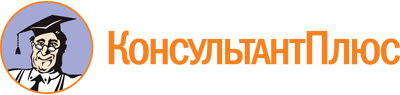 Постановление Губернатора Ставропольского края от 28.04.2023 N 188
"О комиссии Ставропольского края по установлению причинно-следственной связи между смертью волонтеров, осуществлявших свою деятельность на территориях Донецкой Народной Республики, Луганской Народной Республики, Запорожской области и Херсонской области, до истечения 1 года со дня прекращения волонтерской деятельности на этих территориях и увечьем (ранением, травмой, контузией) или заболеванием, полученными ими при ее осуществлении на указанных территориях"
(вместе с "Положением о комиссии Ставропольского края по установлению причинно-следственной связи между смертью волонтеров, осуществлявших свою деятельность на территориях Донецкой Народной Республики, Луганской Народной Республики, Запорожской области и Херсонской области, до истечения 1 года со дня прекращения волонтерской деятельности на этих территориях и увечьем (ранением, травмой, контузией) или заболеванием, полученными ими при ее осуществлении на указанных территориях")Документ предоставлен КонсультантПлюс

www.consultant.ru

Дата сохранения: 04.06.2023
 КАЛИНЧЕНКОЛариса Анатольевназаместитель председателя Правительства Ставропольского края - министр финансов Ставропольского края, председатель комиссииКОРШУНВячеслав Сергеевичминистр молодежной политики Ставропольского края, заместитель председателя комиссииВОЙСКОВОЙАлександр Дмитриевичзаместитель министра молодежной политики Ставропольского края, секретарь комиссииЧлены комиссии:Члены комиссии:ДОЛГОВАЕлена Васильевнауправляющий Отделением Фонда пенсионного и социального страхования Российской Федерации по Ставропольскому краю (по согласованию)КОЛЕСНИКОВВладимир Николаевичминистр здравоохранения Ставропольского краяКОПЫЛОВАнатолий Васильевичначальник государственного бюджетного учреждения здравоохранения Ставропольского края "Краевое бюро судебно-медицинской экспертизы"МАМОНТОВАЕлена Викторовнаминистр труда и социальной защиты населения Ставропольского краяНЕСТЕРОВВладимир Анатольевичруководитель - главный эксперт по медико-социальной экспертизе Федерального казенного учреждения "Главное бюро медико-социальной экспертизы по Ставропольскому краю" Министерства труда и социальной защиты Российской Федерации (по согласованию)ХЕНКИНАЛюбовь Викторовнакоординатор Ставропольского регионального отделения Всероссийского общественного движения добровольцев в сфере здравоохранения "Волонтеры-медики" (по согласованию)